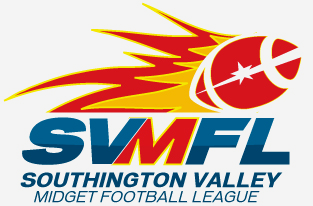 Minutes		E-Board MeetingDate:			April 3rd, 2012In Attendance:  	John DeGumbia, Rick Koczera, Tim O’Shea, Kiley Palmer, Deborah Polydys, Dave WyskiewiczMeeting started at 6:35 p.m.A) Send Email Reminders to MembershipUpcoming Saturday Registration Clean-Up Days St. Paul’s Clinic on the 14thB) Per John DeGumbia, Steve Foresi is resigning his Flag Coach position with the Eagles and has recommended Chris Bontempi for the Head Coaching position. C) Mike Daddiosi is donating the dumpster for April 27th.D) UCONN ClinicHad 5 coaches that SVMFL paid for did not attend the UCONN ClinicNeed to establish a policy for no-shows. Perhaps the league reimburses coaches that attend the clinicNo decision was made at this time.E) June 1st thru 15th.  Spring practice at Southington High School.  Our coaches have been invited to attend and shadow coaches during training. F) Proposed Summer Camps/Training - SVMFLJuly 1 through 30th (conditioning). Run by Victor Lopez.   Scheduled for Monday, Wednesday & Thursday. Cost will be $20.00. Southington High – Blue Knights Camp. July 30th – August 2  5:30-7:00.G) Proposed SVMFL ScheduleDraft will be held   July 23, 24, 30; Aug. 10August 6th – Start Conditioning Week.August 13 – Tackle, Pads.Aug. 25 Jamboree  (discussion about having this on Aug. 25th or on Labor Day weekend)H) Will be offering both Tournament and All Star Teams this season. To be further discussed.I) Reviewed proposed Game Scheduled Posted in Field House. To be further discussed.J) Powder PuffAsk Dave LaPreay if we can use Parks & Rec sign to post informationPost information at Panthorn Park.  Have M. Gunderson hand out flyers at Panthorn ParkK) STEPSWill participate in our JamboreePossibly do an event at our field (Sept. 10th)STEPS suggested we host a Bread For Life one SaturdayL) Games – Have High School students be responsible for the announcementsH) Sponsor Package. Add $200.00. Sponsor picks a weekend and we move signage to front. Also announce their names + a mini commercial during game halftimes.I) Flowers – Todd Verdi. It was voted on and approved by the majority to send flowers on behalf of SVMFL to the funeral home for Todd’s father in the event he passed away. Kiley will be responsible for contacting the florist for delivery and will submit all information to Rick.Meeting adjourned at 8:40 p.m.